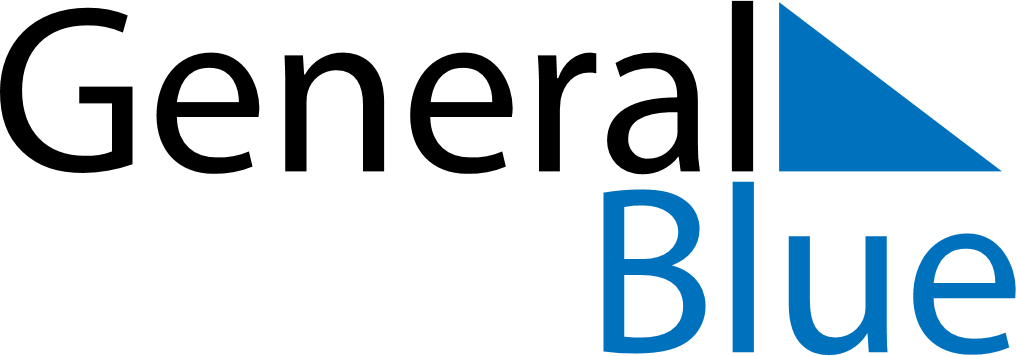 2024 - Q4Jersey2024 - Q4Jersey2024 - Q4Jersey2024 - Q4Jersey2024 - Q4Jersey2024 - Q4Jersey October 2024 October 2024 October 2024MondayTuesdayTuesdayWednesdayThursdayFridaySaturdaySunday1123456788910111213141515161718192021222223242526272829293031 November 2024 November 2024 November 2024MondayTuesdayTuesdayWednesdayThursdayFridaySaturdaySunday1234556789101112121314151617181919202122232425262627282930 December 2024 December 2024 December 2024MondayTuesdayTuesdayWednesdayThursdayFridaySaturdaySunday12334567891010111213141516171718192021222324242526272829303131Dec 25: Christmas DayDec 26: Boxing Day